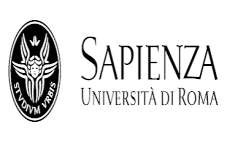 Corso di Diritto diplomatico e consolare internazionale ed europeoa.a. 2020-2021Prof. Gianluca AlberiniCRITERI REDAZIONALI E PRINCIPALI FONTI BIBLIOGRAFICHEAllineamento testo: Giustificato	Rientri al capoverso: speciale - prima riga (1,25) Font: Garamond	Grandezza: 16 (capitoli) 14 (sottocapitoli) 12 (testo) 10 (note) Interlinea: 1,5	Margini: 3 (sup., inf., des., sin.) – (Rilegatura a sin.)Utilizzare il corsivo per i termini in lingua straniera e in latinoIl ricorso alle virgolette « » è opportuno per racchiudere le citazioni.Per le citazioni all’interno di un testo già compreso tra virgolette utilizzare gli apici “ ” . Gli acronimi vanno inseriti in maiuscolo senza punti di separazione.Citazioni:MonografieCurti Gialdino C., Diritto diplomatico e consolare internazionale ed europeo, Torino, 2020.MARCHISIO S., L’ONU, Il diritto delle Nazioni Unite, Bologna, 20122, p. xx (o pp. xx-yy). (non indicare l’editore ma solo il luogo e l’anno di edizione).(utilizzare il Maiuscoletto per il nome dell’autore)Nel caso di citazioni successive alla prima ripetere solo il cognome dell’Autore, seguito dall’iniziale puntata del nome, il titolo abbreviato, seguito da «cit.», nota xx (numero della prima nota in cui si cita l’opera, in tondo), il numero della pagina o delle pagine.Per le edizioni successive alla prima si deve darne indicazione mediante numero in apice dopo la data di pubblicazione.Contributi ad opere collettanee:ZHUKOV G.P., SOLNTSEV A. M. (a cura di), Current Problems of Modern International Law. Studies in Memory of Professor Igor Blishchenko, Mosca, 2012, pp.156-177.Articoli su rivisteMARCHISIO S., Le specificità delle peace-keeping operations tra le forme di intervento delle Nazioni Unite, in ‘La Comunità internazionale’, Vol. 11, 2007, pp. 41-46.Citazioni normative e giurisprudenzialiLe sentenze e gli atti vanno citati la prima volta integralmente.Per gli atti indicare la tipologia di atto, gli estremi (data per esteso e numero) ed il luogo di pubblicazione.Per le sentenze indicare l’organo giudicante, gli estremi (giorno, mese, anno e numero della pronunzia) ed il luogo di pubblicazione.Per le successive citazioni indicare solo l’autorità giudicante, giorno, mese e anno, seguito dal numero.FONTI BIBLIOGRAFICHERiviste scientifiche ed enciclopedie con relative abbreviazioni (elenco non esaustivo)Aff. soc. int.	Affari sociali internazionali Afr.Hum.Rights Law Jour.	African Human Rights Law Journal Afr. Journ. Int. Law	African Journal of International LawAm. Journ. Int. Law	American Journal of International LawAm. Soc. Int. Law Proc.	American Society and International Law ProceedingsAnn. CEDH/YB ECHR	Annuaire de la Convention européenne des droits del’homme/Yearbook of the European Convention on Human RightsAnn. fac. Giur. Genova	Annuario della facoltà di Giurisprudenza dell’Università di GenovaAn. der. int.	Anuario de derecho internacionalAnn. dir. int.	Annuario di diritto internazionaleAnn. fr. dr. int.	Annuaire français de droit internationalArchiv.giur.	Archivio giuridicoAustr.YB. Int.Law	Australian Yearbook of International LawAWR Bull.	AWR BulletinBanca, borsa, tit. cr.	Banca, borsa e titoli di creditoBerkeley Journ. Int. Law	Berkeley Journal of International LawBoll. CE	Bollettino delle Comunità europeeBoll. UE	Bollettino dell’Unione europeaBr. YB Int. Law	British Yearbook of International LawBull. Cour	Bulletin de la Cour européenne des droits de l’hommeBull. dr. homme	Bulletin des droits de l’hommeBull. quot. Eur.	Bullettin Quotidien EuropeBverfGE	Entscheidungen des BundesverfassungsgerichtCah. dr. eur.	Cahiers de droit européenCamb. Law Jour.	Cambridge Law JournalCass. pen.	Cassazione penaleChic. Jour. Int. Law	Chicago Journal of International LawChr. Dalloz	Chronique DallozCivitas	CivitasCIJ Recueil/ICJ Reports	Recueil des arrêts, avis consultatifs et ordonnances de laCour Internationale de Justice/Reports of Judgments, Advisory Opinions and Orders of the International Court of JusticeColl. Courses Ac. Eur. Law	Collected Courses of the Academy of European LawCom. int.	La Comunità internazionaleCom. st.	Comunicazioni e StudiComm. M. Law Rev.	Common Market Law ReviewContr. impr.	Contratto e impresaContr. impr./Eur.	Contratto e impresa/EuropaCorr. giur.	Corriere giuridicoDem. dir.	Democrazia e dirittoDig. disc. priv.	Digesto delle discipline privatisticheDig. disc. pub.	Digesto delle discipline pubblicisticheDir. Amm.	Diritto amministrativoDir. com. sc. int.	Diritto comunitario e degli scambi internazionaliDir. comm. int.	Diritto del commercio internazionaleDir. fam. pers.	Il Diritto di Famiglia e delle personeDir. int.	Diritto internazionaleRiv. giur. lav.	Rivista giuridica del lavoroDir. pub. comp. eur.	Diritto pubblico comparato ed europeoDir. rel. ind.	Diritto delle relazioni industrialiDir. soc.	Diritto e societàDir. Un. eur.	Il diritto dell’Unione europeaDir. imm.citt.	Diritto, immigrazione e cittadinanzaDir. uomo	I diritti dell'uomo. Cronache e battaglieDir. umani, dir. int.	Diritti umani e diritto internazionaleDR	Decisions and Reports of the European Court of Human RightsEnc. dir.	Enciclopedia del dirittoEnc. giur.	Enciclopedia giuridica TreccaniESA Bul.	ESA BulletinEur. Comp. Law Rev.	European Competition Law ReviewEur. dir. priv.	Europa e diritto privatoEur. For. Aff. Rev.	European Foreign Affairs ReviewEur. Hum. Rights Rep.	European Human Rights ReportsEur. Hum. Rights Law Rev.	European Human Rights Law ReviewEur. Journ. Int. Law	European Journal of International LawEur. Law Journ.	European Law JournalEur. Law Rev.	European Law ReviewEur. Pub. Law	European Public LawEur. Rev. Priv. Law	European Review of Private LawFam. dir.	Famiglia e dirittoFam.min.	Famiglia e minoriFam. pers. e succes.	Famiglia, persone e successioniFordham  Int. Law Journ.	Fordham International Law JournalForo Amm.	Foro AmministrativoForo it.	Il Foro italianoForo pad.	Il Foro padanoGerm. YB Int. Law	German Yearbook of International LawGiur. comm.	Giurisprudenza commercialeGiur. cost.	Giurisprudenza costituzionaleGiur. it.	Giurisprudenza italianaGiur. mer.	Giurisprudenza di meritoGiust. pen.	Giustizia penale (La)GUCE	Gazzetta ufficiale delle Comunità europeeGuida dir.	Guida al dirittoGURI	Gazzetta ufficiale della Repubblica italianaGUUE	Gazzetta ufficiale dell'Unione europeaHarv.  Int. Law Journ.	Harvard International Law JournalHarv. Law Rev.	Harvard Law ReviewHum. Rights Law Journ.	Human Rights Law JournalHum. Rights Quart.	Human Rights QuarterlyICJ Reports	v. CIJ RecueilInt. Comp. Law Quart.	International and Comparative Law QuarterlyInt. Law Rep.	International Law ReportsInt. Leg. Mat.	International Legal MaterialsInt. Org.	International OrganizationInt. Pol.	International PoliticsIPRax	Praxis des Internationalen Privat-und-VerfahrensrechtIsr. YB Hum. Rights	Israel Yearbook of Human RightsIt.YB.Int. Law	Italian Yearbook of International LawJCP	Juris-Classeur périodique-La semaine juridiqueJourn. dr. int.	Journal du droit internationalJour. Pr. Int. Law	Journal of Private International lawJour. Refug. St.	Journal of Refugee StudiesJour. Sp.Law	Journal of Space LawJourn. W. Tr.	Journal of World TradeJT	Journal des tribunauxJus	JusLeg. Iss. Eur. Int.	Legal Issues of European IntegrationLeiden Journ. Int. Law	Leiden Journal of International LawLIUC Papers	Papers dell’Università Cattaneo-Liuc on-lineMax P. Enc.Pub.Int.Law	Max Planck Encyclopedia of Public International LawMax P.YB.Un.Nat.Law	Max Planck Yearbook of United Nations LawMaastricht Journ. Int. Comp. Law	Maastricht Journal of International and Comparative LawMelb.Jour.Int.Law	Melbourne Journal of international lawModern Law Rev.	The Modern Law ReviewNeth. YB Int. Law	Netherlands Yearbook of International LawNeue Jur. Woch.	Neue Juristische WochenschriftNor.Jour.Int.Law	Nordic Journal of International LawNov.mo dig. it.	Il Novissimo Digesto ItalianoNuove leggi civ. comm.	Le nuove leggi civili commentateÖst. Zeit. öff. Recht	Österreichische Zeitschrift für öffentichles RechtÖst-Eur. Recht	Öst-Europe RechtOxford Journ. Leg. St.	Oxford Journal of Legal StudiesPol. dir.	Politica del dirittoPol. Int.	Politique internationalePol. Sc. Quart.	Political Science QuarterlyPub .Law	Public LawQuad. cost.	Quaderni costituzionaliQuad. fior.	Quaderni fiorentiniRacc. uff. sent. ord. Corte cost.	Raccolta ufficiale delle sentenze e ordinanze della CortecostituzionaleRaccolta	Raccolta della giurisprudenza della Corte di giustizia (fino al 1958: Raccolta della giurisprudenza della Corte di giustizia CECA; dal 1990: e del Tribunale di primo grado)Rass. parl.	Rassegna parlamentareRec. Dall.	Recueil Dalloz Sirey – Recueil périodique et critique de doctrine, de jurisprudence et de legislation en matière civile, commerciale, criminelle, administrative et de droit publicRecueil des arrêts/	Recueil des arrêts et décisions de la CourReports of Judgments	européennne des droits de l’homme/Reports of Judgments and Decisions of the European Court of Human RightsRecueil des cours	Recueil des cours de l’Académie de	La Haye de droit internationalRel. int.	Relazioni internazionaliRev. aff. eur.	Revue des affaires européennesRev. arb.	Revue de l’arbitrageRev. comm. int. juristes	Revue de la commission internationale des juristesRev. cr. dr. int. pr.	Revue critique de droit international privéRev. cr. jur. belge	Revue critique de jurisprudence belgeRev.der.com.eur.	Revista de Derecho Comunitario EuropeoRev. dr. aff. int.	Revue de droit des affaires internationales – International Business Law JournalRev. dr. int. dr. comp.	Revue de droit international et de droit comparéRev. dr. pub.	Revue de droit publicRev. dr. Un. eur.	Revue du droit de l’Union européenRev. eur. dr. int.	Revue européenne de droit internationalRev. eur. der. fund.	Revista Europea de Derechos FundamentalesRev. fr. dr. adm.	Revue française de droit administratifRev. gén. dr. int. pub.	Revue générale de droit international publicRev.Int.Law Pol.	Review of International Law and PoliticsRev. M. comm.	Revue du Marché commun (dal 1993: et de l’Union européen)Rev. M. un. eur.	Revue du Marché unique européenRev. trim. dr. eur.	Revue trimestrielle de droit européenRev. trim. dr. homme	Revue trimestrielle des droits de l’hommeRev. univ. dr. homme	Revue universelle des droits de l’hommeRiv. arb.	Rivista dell’arbitratoRiv. dir. cost.	Rivista di diritto costituzionaleRiv. dir. eur.	Rivista di diritto europeoRiv. dir. int.	Rivista di diritto internazionaleRiv. dir. int. priv. proc.	Rivista di diritto internazionale privato e processualeRiv. dir. nav.	Rivista del diritto della navigazioneRiv. dir. proc.	Rivista di diritto processualeRiv. giur. amb.	Rivista giuridica dell’ambienteRiv. int. dir. uomo	Rivista internazionale dei diritti dell’uomoRiv. int. fil.	Rivista internazionale di filosofia del dirittoRiv. it. dir. pub. com.	Rivista italiana di diritto pubblico comunitarioRiv. st. pol. int.	Rivista di studi politici internazionaliRiv. trim. dir. proc. civ.	Rivista trimestrale di diritto e procedura civileRiv. trim. dir. pub.	Rivista trimestrale di diritto pubblicoRiv. coop. giur. int.	Rivista della cooperazione giuridica internazionaleSt.Jour.Int.Law	Stanford Journal of international lawSt. integr. eur.	Studi sull’integrazione europeaSt. parm.	Studi parmensiSt.Dipl.	Studia DiplomaticaSüddeut. Zeit.	Süddeutsche ZeitungTeoria dir. Stato	Teoria del diritto e dello StatoTul.Jour.Int.Comp.Law	Tulane Journal of International and Comparative LawUn. Law Rev.	Uniform Law Review – Revue de droit uniformeVanderbilt Journ. Tr. Law	Vanderbilt Journal of Transnational LawVirginia Journ. Int. Law	Virginia Journal of International LawYB Eur. Law	Yearbook of European LawYB.Int.Hum.Law	Yearbook of  International Humanitarian LawYB.Int.Law Comm.	Yearbook of the International Law CommissionYB.Un.Nat.	Yearbook of United NationsYale Journ. Int. Law	Yale Journal of International LawZaöRV	Zeitschrift für ausländisches öffentliches Recht und VölkerrechtZeit. Schw. Recht	Zeitschrift für Schweiz RechtMOTORI DI RICERCA ON-LINEGoogle Scholar Academia.edu Heinonline.org Infoleges.it Ssrn.com Jstor.orgPeacepalacelibrary.nl